					 cotisation 3€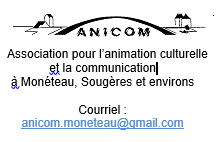   Atelier théâtre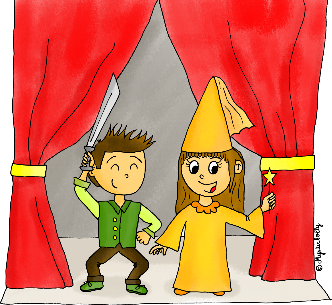 						Animé par Agnès De MarcoFiche d’inscriptionLes séquences de 2h auront lieu le lundi de 19h à 21h, salle des Anciens à partir du 2 octobre 2017.Sur l’année on fera 32 séances pour un coût de 230 € adhésion à Anicom comprise (pour des raisons pratiques, la totalité du règlement se fait en début de saison fractionnable en 3 chèques débités en début de trimestre 80€ + 75€ +75€ à l’ordre d’ANICOM)NOM	PRENOM	Date de naissance :	Adresse		C.P ;	VILLE :	Tél. fixe :	Tél. mobile :	E.mail :	   Je souhaite m’inscrire à l’ATELIER THEATRE organisé par ANICOM pour la saison 2017-2018(faire précéder la signature de la mention « lu et approuvé »	A	le		Signature :Cette fiche d’inscription estA remettre le jour de la réunion d’information du 25 septembre 2017Ou à retourner à Michel BRUN 3 allée de Saint QUENTIN  89470 MONETEAU (03 86 48 37 31)